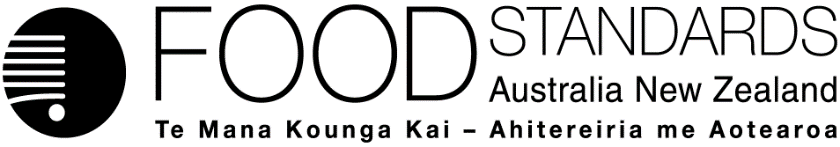 19 November 2021180-21Administrative Assessment Report –Application A1240Polygalacturonase enzyme from GM Aspergillus oryzae Application detailsDecision Additional mattersChargesAssessment against FSANZ Act 1991 requirementsConsultation & assessment timeframeDate received:  24 September 2021Date due for completion of administrative assessment: 18 October 2021 Date completed:  Date received:  24 September 2021Date due for completion of administrative assessment: 18 October 2021 Date completed:  Date received:  24 September 2021Date due for completion of administrative assessment: 18 October 2021 Date completed:  Applicant: AB Enzymes GmbH Applicant: AB Enzymes GmbH Potentially affected Schedule18Brief description of Application:To permit polygalacturonase from a genetically modified strain of Aspergillus oryzae containing the polygalacturonase gene from Aspergillus tubingensis, as a processing aid in the manufacture of fruit and vegetable juices/products, coffee processing, flavouring production, and wine production.Brief description of Application:To permit polygalacturonase from a genetically modified strain of Aspergillus oryzae containing the polygalacturonase gene from Aspergillus tubingensis, as a processing aid in the manufacture of fruit and vegetable juices/products, coffee processing, flavouring production, and wine production.Potentially affected Schedule18Procedure:  General Level 1Estimated total variable hours: 240 hours Reasons why:It will involve an assessment of relatively minor complexity, since it is assessing a new source microorganism of an already permitted enzymeEstimated start date: mid-October 2022 Application accepted Date:  14 October 2021Has the Applicant requested information in the application is confidential commercial information (CCI) or confidential? Yes CCI and confidential.What documents are affected? ‘Appendix CCI’ and associated appendices 1 – 13 and documents, plus country permission documents (France and Denmark) as other confidential information.Has the Applicant provided redacted copies of documents containing CCI (i.e. CCI version and non CCI version and non CCI executive summary)? YesHas the Applicant provided justification for why information is CCI or confidential? YesHas the Applicant sought special consideration e.g. novel food exclusivity, two separate applications which need to be progressed together?NoDoes FSANZ consider that the application confers an exclusive capturable commercial benefit (ECCB) on the Applicant?No Does the Applicant want to expedite assessment (i.e. pay) for this Application?Yes Subsection 26(2) (b) Does the Application relate to a matter that may be developed as a food regulatory measure, or that warrants a variation of a food regulatory measure?Yes	(c) Is the Application so similar to a previous application or proposal for the development or variation of a food regulatory measure that it should not be accepted?No(d) Are there any other matters relevant to the decision whether to accept or reject the application?NoDoes the application meet each of the following criteria required by subsection 22(2)?The application is in writing Yes	The application is in the form specified in guideline 3.1.1 of the Application HandbookYes	The application includes all information and each thing that the section 23 guidelines of the Act state must be included in such an application. Yes	3.1.1, 3.3.2 and 3.5.1 (section A)Did the Applicant identify the Procedure that, in their view, applies to the consideration of this Application?Yes	Indicate which Procedure:  General           Other Comments or Relevant Matters:Nil Proposed length of public consultation periods:  6 weeks Proposed timeframe for assessment‘Early Bird Notification’ due: 19 November 2021Commence assessment (clock start)	mid-October 2022Completion of assessment & preparation of draft food reg measure	early March 2023Public comment	mid-March 2023 – late April 2023Board to complete approval	mid-July 2023Notification to Forum	late-July 2023Anticipated gazettal if no review requested	late-September 2023